POUK NA DALJAVOPODRUŽNIČNA ŠOLA ŠEBRELJEDATUM: 21. 5. 20204. RAZREDSLJDZ str. 83/ 9. naloga, a) primerV dane besede vstavi črko L, dobil boš smiselne besede.Vse besede uporabi v povedih. Zapiši jih v zvezek.DZ str. 83/ 11. naloga, a) primerDZ str. 84/ 12. naloga, b) primerFotografijo rešenih nalog naj mi, prosim, starši, pošljejo na mail.MATPrepiši v zvezek in pretvori. Piši » v kupčkih«.PONOVIMO1.2 kg = ___ dag                                   5 t = __ kg               2 kg = ___ g                                       5 kg = __ dag2 dag = __ g                                       5 kg = __ g------------------------------------------------------------------------------  2 vrstici36 kg = __ dag                                 48 t = __ kg36 kg = __ g                                     48 kg = __ g36 dag = __ g                                  48 dag = __ g2. PRETVORI650 g = __ dag                                          700 dag = __ kg90 g = __ dag                                            8300 dag = __ kg  -------------------------------------------------------------------------- 2 vrstici4000 kg = __ t                                         3000 g = __ kg18000 kg = __ t                                      22000 g = __ kg3. PRETVORI.4590 kg = __ t __ kg                                  2301 g = __ kg ___ g7006 kg = __ t __ kg                                  6020 g = __ kg __ g--------------------------------------------------------------------- 2 vrstici650 dag = __ kg __ dag                           78 g = __ dag __ g707 dag = __ kg __ dag                          452 g = __ dag __gDZ str. 20/ 3. naloga      in              DZ str. 21/ 4. nalogaFotografijo rešenih nalog naj mi, prosim, starši, pošljejo na mail.DRUZapis v zvezek:Fotografijo prepisa naj mi, prosim, starši pošljejo na mail.Snov o GOSPODARSKIH DEJAVNOSTIH lahko ponoviš tudi ob ogledu vsebine na spodnji povezavi. Kaj meniš o sodobni sečnji dreves (video)? Vpliv na okolje, živali?!https://ucilnice.arnes.si/mod/page/view.php?id=880866GUM PONAVLJAMO IN SE PRIPRAVLJAMO NA OCENJEVANJE1.Ponovi besedila pesmic, poj pesmice ob glasbeni spremljavi(splet, radovednih pet, e- učbenik in napredna oblika)Mali potepuhJaz pa pojdem na GorenjskoMoj očka ima konjička dvaRasla je jelka do nebaMarko skačePesmica DO RE MI (e – učbenik str. 59) in Radovednih pet,                       glasbena umetnost, napredna oblika:4. POGLAVJE: GLASBENI ZAPIS IN OBLIKA16. STRAN: IGRE S TONI (znak SLUŠALKE) pesmica : DO RE MI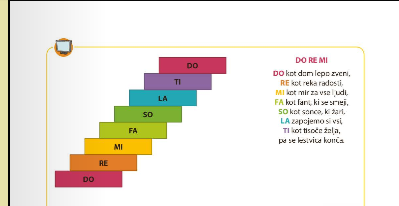 2. Solmizacijski zlogi (pokaži na telesu) e – učbenik str. 593. Glasbena oblika RONDO (e – učbenik str. 41)4. Glasbena oblika KANON (e – učbenik str. 39)5. Kaj je opera? (e – učbenik str. 32)6. Ponovi ritmično matematiko, poimenuj note (e – učbenik str. 14 – 18)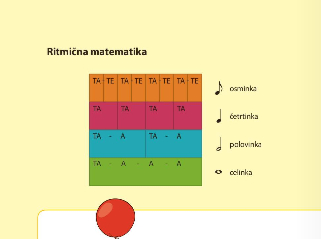 7. Slovensko ljudsko izročilo (snov od lani), ponovi ob e – učbeniku str. 61 – 64)ŠPOTek v naravi (vsaj 6 minut skupaj), preskakovanje kratke kolebnice